Данный прибор представляет собой цифровой мультиметр, обладающим дисплеем с 3 областями, функцией измерения истинных среднеквадратических значений; разрядность шкалы – 9999 отсчетов. Управление осуществляется при помощи кнопок.Перед началом работы прибором, во избежание поражения электрическим током, возникновения пожара или причинения вреда здоровью, следует ознакомится с информацией, касающейся техники безопасности. Пожалуйста, используйте прибор строго по назначению, иначе защитные функции прибора могут быть выведены из строя.- Перед началом работы прибором проверьте целостность его корпуса. Недопустимо работать прибором если на его корпусе присутствуют трещины или сколы. Проверьте надежность изоляции токоведущих частей. - Измерения следует проводить, используя соответствующие входные гнезда и режимы измерений. Запрещается проводить измерения величин, превышающих максимально допустимые значения.- Запрещается работать мультиметром во взрывоопасных средах, в условиях задымленности, повышенной влажности и пыли.- При проведении измерений держите пальцы за защитными барьерами на измерительных проводах.- Перед сменой режима измерения отключите все питающие напряжения схемы.- В случае измерения напряжения свыше 25В для переменного тока (AC) и 36В для постоянного тока (DC) следует проявить особую осторожность во избежание поражения электрическим током.- Работа с прибором при неверно установленном режиме или диапазоне представляет опасность. При превышении максимально допустимых значений выбранного диапазона на дисплее появится символ «OL».- Низкий уровень заряда элементов питания может привести к отображению ошибочных показателей. Замените батарейки при отображении на дисплее информации о их низком уровне заряда. Не допускается проводить измерения если крышка батарейного отсека установлена ненадлежащим образом.LCD-ДИСПЛЕЙ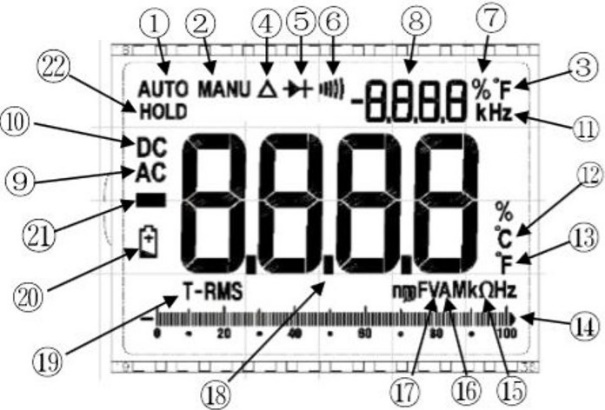 ФУНКЦИОНАЛЬНЫЕ КНОПКИ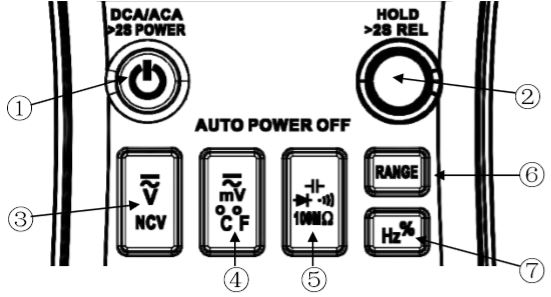 ВХОДНЫЕ ГНЕЗДА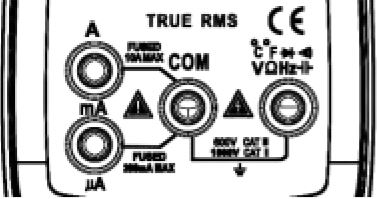 1. Вставьте чёрный измерительный провод в гнездо «COM», а красный – в гнездо «VΩHz». 2. Для измерения напряжения до 99.99мВ нажмите кнопку ④: один раз для измерения постоянного тока DCmV, дважды – для измерения АCmV. Для измерения напряжения свыше 99.99мВ нажмите кнопку ③: один раз для измерения постоянного тока DCV, дважды – для АCV.3. Подключите измерительные провода к измеряемой цепи.4. Cчитайте значение напряжения, отобразившееся на дисплее.1. Вставьте чёрный измерительный провод в гнездо «COM», а красный измерительный провод в гнездо «А/mA» или в «µА/mA» (выберите в зависимости от значения силы измеряемого тока); если до этого был установлен режим проверки целостности цепи/диодов, нажмите любую из трех прямоугольных кнопок слева. 2. Нажмите кнопку ① для выбора режима DCА/АСА.3. Разомкните измеряемую цепь. Подключите измерительные провода к измеряемой цепи и подайте питание.4.  Считайте значение силы тока, отобразившееся на дисплее.1. Вставьте чёрный измерительный провод в гнездо «COM», а красный – в гнездо «VΩHz». 2. Для входа в режим измерения Сопротивления нажмите кнопку ⑤.3. Подсоедините щупы к исследуемому сопротивлению.4. Cчитайте значение сопротивления, отобразившееся на дисплее.1. Вставьте чёрный измерительный провод в гнездо «COM», а красный – в гнездо «VΩHz». 2. Дважды нажмите кнопку ⑤ для перехода в режим Проверки Диодов/Целостности цепи.3. Для проверки диодов подключите измерительные провода к проверяемому диоду: красный провод к аноду, а чёрный – к катоду. На дисплее будет показано приблизительное падение напряжение на диоде при протекании через него прямого тока. При обратном подключении измерительных проводов к диоду на дисплее отобразится символ «OL».1. Вставьте чёрный измерительный провод в гнездо «COM», а красный – в гнездо «VΩHz». 2. Трижды нажмите кнопку ⑤ для выбора режима измерения Емкости.3. Подключите измерительные провода к выводам конденсатора. Красный провод необходимо подключить к выводу конденсатора положительной полярности (аноду), а черный – к выводу отрицательной полярности (катоду).4. Считайте значение, отобразившееся на дисплее, после его стабилизации.1. Вставьте чёрный измерительный провод в гнездо «COM», а красный – в гнездо «VΩHz».2. Для измерения высокого напряжения при низкой частоте <100кГц, нажмите кнопку ③для перехода в режим измерения напряжения переменного тока (V), соедините измерительные провода с исследуемой цепью, на дополнительной области отображения данных отобразится значение частоты. Затем нажмите кнопку ⑦, на основной области отображения данных отобразится значение частоты, а на дополнительной – значение рабочего цикла.3. Для измерения частоты в диапазоне 100кГц-500МГц, дважды нажмите кнопку ④ для перехода в режим измерения напряжения переменного тока (mV), соедините измерительные провода с исследуемой цепью, на дополнительной области отображения данных отобразится значение частоты. Затем нажмите кнопку ⑦, на основной области отображения данных отобразится значение частоты, а на дополнительной – значение рабочего цикла.1. Вставьте чёрный измерительный провод в гнездо «COM», а красный – в гнездо «VΩHz».2. Для перехода в режим измерения Температуры трижды нажмите кнопку ④. На обеих областях дисплея отобразится значение температуры окружающей среды: на основной области дисплея – в градусах по шкале Цельсия, на дополнительной – по шкале Фаренгейта.3. Подключите измерительные провода к измеряемой цепи.4. Считайте значение температуры, отобразившееся на дисплее.1. Для перехода в режим Бесконтактного измерения значений напряжения (NCV) трижды нажмите кнопку ③.2. Проведите прибор вдоль исследуемого объекта, когда внутренний сенсор обнаружит напряжение переменного тока, прибор издаст звуковой сигнал. Чем больше напряжение, тем быстрее прозвучат звуковые сигналы.Замена элементов питания и предохранителей должна производится только после изучения надлежащего способа замены, при наличии возможности провести соответствующую калибровку, тест качества работы и эксплуатирования и наличии Руководства по эксплуатации.Периодически протирайте корпус прибора мягкой тканью увлажненной раствором мягкого моющего средства. Не допускается использовать абразивы или растворители. Грязь и влага на приборе могут искажать результаты измерений.* Перед очисткой прибора исключите подачу входных сигналов. При появлении на дисплее символа «», замените батарейки, для этого: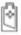 1. Отсоедините измерительные провода от прибора, выключите его.2. Выверните винты и откройте отсек батареи.3. Извлеките батареи и замените их новыми соответствующего типа.4. Закройте отсек батареи, закрепите крышку винтами.Если предохранитель перегорел или работает некорректно, необходимо произвести его замену:1. Отсоедините измерительные провода от прибора, выключите его.2. Выверните четыре винта, удерживающих заднюю крышку прибора и один винт крышки отсека батареи, снимите обе крышки.3. Замените предохранитель новым соответствующего типа.4. Установите заднюю крышку прибора и крышку батарейного отсека, закрепите их винтами.Гарантийный срок эксплуатации – 1 год со дня продажи изделия. На изделия, у которых отсутствует дата продажи, гарантия не распространяется. Обмен неисправных изделий осуществляется через торговую сеть при предъявлении чека и гарантийного талона. Изделия с механическими повреждениями гарантии не подлежат. 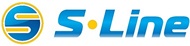 Цифровой МультиметрМодель: ZT-XРуководство ПользователяВсе права защищены. Технические характеристики могут быть изменены без специального уведомления.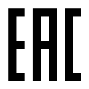 ОБЩАЯ ИНФОРМАЦИЯИНФОРМАЦИЯ ПО ТЕХНИКЕ БЕЗОПАСНОСТИОБЩИЕ ХАРАКТЕРИСТИКИ①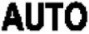 Режим автоматического выбора диапазонов. Прибор самостоятельно выбирает наиболее подходящий диапазон измерений.Режим автоматического выбора диапазонов. Прибор самостоятельно выбирает наиболее подходящий диапазон измерений.②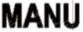 Режим ручного выбора диапазонов. Наиболее подходящий диапазон измерений определяет пользователь.Режим ручного выбора диапазонов. Наиболее подходящий диапазон измерений определяет пользователь.③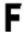 Емкость (Фарад).Емкость (Фарад).④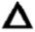 Режим относительных измерений.Режим относительных измерений.⑤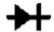 Проверка диодов.Проверка диодов.⑥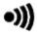 Проверка целостности цепи.Проверка целостности цепи.⑦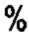 Скважность.Скважность.⑧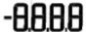 Дополнительная область отображения данных.Дополнительная область отображения данных.⑨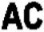 Переменный ток.Переменный ток.⑩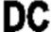 Постоянный токПостоянный ток⑪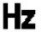 Частота.Частота.⑫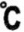 Температура (градусы по шкале Цельсия)Температура (градусы по шкале Цельсия)⑬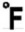 Температура (градусы по шкале Фаренгейта)Температура (градусы по шкале Фаренгейта)⑭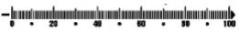 Аналоговая шкала.⑮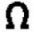 Сопротивление.Сопротивление.⑯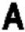 Сила тока.Сила тока.⑰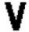 Напряжение.Напряжение.⑱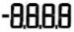 Основная область отображения данных.Основная область отображения данных.⑲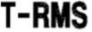 Точное измерение синусоидальных и несинусоидальных форм переменного тока.Точное измерение синусоидальных и несинусоидальных форм переменного тока.⑳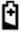 Низкий заряд элементов питания. Замените их.Низкий заряд элементов питания. Замените их.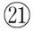 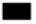 Отрицательные значения.Отрицательные значения.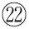 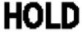 Фиксация текущих значений на дисплее.Фиксация текущих значений на дисплее.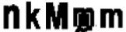 Единицы измерения.Единицы измерения.①При нажатии на данную кнопку произойдет включение прибора если он был выключен и выключение – если он был включен.Если в течение 5 минут прибор не используется, он автоматически переходит в «спящий» режим. За минуту до выключения прибор издаст пять коротких звуковых сигналов.Для отключения функции автоматического выключения прибора – одновременно c кнопкой включения прибора нажмите кнопку «RANGE», прозвучат пять звуковых сигналов, режим автоматического выключения прибора деактивирован. Используйте данную кнопку для переключения между режимами измерения постоянного и переменного тока (DCA/ACA) когда красный тестовый провод установлен в соответствующее гнездо при измерении силы тока.②Нажмите данную кнопку для фиксации на дисплее текущего значения. При повторном нажатии данной кнопки прибор переходит в нормальный режим работы.При нажатии и удерживании данной кнопки в течение 2 секунд включается режим относительных измерений. Прибор устанавливает текущее значение в качестве опорного для последующих значений. Значения на дисплее обнуляются, сохранённое значение будет вычитаться из последующих. При повторном нажатии и удерживании данной кнопки прибор выйдет из режима относительных измерений.③Используйте данную кнопку для переключения режимов DCV, ACV, NCV.④Используйте данную кнопку для переключения режимов DCmV (<99.99мВ), ACmV (<99.99мВ) и режима измерения Температуры.⑤Используйте данную кнопку для переключения режимов измерения Сопротивления, Емкости, Проверки целостности цепи/Диодов.⑥Нажмите данную кнопку для входа в режим ручного выбора диапазона. В этом режиме каждое нажатие данной кнопки увеличивает диапазон; когда будет достигнуто максимальное значение диапазона прибор снова начнет отсчет с самого малого. Для выхода из ручного режима выбора диапазона нажмите и удерживайте данную кнопку в течение 2 секунд.⑦Нажмите данную кнопку когда прибор находится в режиме ACV, на дисплее в основной области отображения данных отобразится значение текущей частоты (1~100кГц), дополнительная область отобразит показатель текущего рабочего цикла.Нажмите данную кнопку когда прибор находится в режиме ACmV, на дисплее в основной области отображения данных отобразится значение текущей частоты (1~5МГц), дополнительная область отобразит показатель текущего рабочего цикла.А / mAВходной разъем для измерения силы переменного и постоянного тока (AC/DC) до 9.999А.µA / mAВходной разъем для измерения силы переменного и постоянного тока (AC/DC) до 99.99мА.COMУниверсальный входной разъем.VΩHzВходной разъем для измерения:1. Напряжения AC/DC;2. Сопротивления;3. Емкости;4. Частоты, 5. Температуры;6.  Проверки целостности цепи;7.  Проверки диодов;8. Рабочего цикла.ИНСТРУКЦИЯ ПО ПРИМЕНЕНИЮИЗМЕРЕНИЕ ПОСТОЯННОГО И ПЕРЕМЕННОГО НАПРЯЖЕНИЯ* Запрещается превышать максимально допустимые значения напряжения, указанные в руководстве.* В процессе измерений запрещено дотрагиваться до измеряемой цепи. ИЗМЕРЕНИЕ ПОСТОЯННОГО И ПЕРЕМЕННОГО ТОКА* Запрещается превышать максимально допустимые значения тока, указанные в Руководстве. * Используйте входные разъемы A/mA если измеряемая величина точно неизвестна. При необходимости переключите режим измерения и используйте гнездо «µА».* В данном режиме запрещено подавать напряжение.ИЗМЕРЕНИЕ СОПРОТИВЛЕНИЯ* Перед измерением сопротивления в цепи, убедитесь, что электропитание схемы отключено и возможные конденсаторы разряжены.* В данном режиме запрещено подавать напряжение. ПРОВЕРКА ДИОДОВ И ЦЕЛОСТНОСТИ ЦЕПИ* В данном режиме запрещено подавать напряжение.* Перед проверкой диодов отключите электропитание схемы и разрядите возможные конденсаторы.ИЗМЕРЕНИЕ ЕМКОСТИ* Перед измерением емкости отключите электропитание схемы и разрядите возможные конденсаторы.ИЗМЕРЕНИЕ ЧАСТОТЫ И РАБОЧЕГО ЦИКЛАИЗМЕРЕНИЕ ТЕМПЕРАТУРЫБЕСКОНТАКТНОЕ ИЗМЕРЕНИЕ ЗНАЧЕНИЙ НАПРЯЖЕНИЯОБСЛУЖИВАНИЕОЧИСТКА ПРИБОРАЗАМЕНА ЭЛЕМЕНТОВ ПИТАНИЯЗАМЕНА ПРЕДОХРАНИТЕЛЕЙТЕХНИЧЕСКИЕ ХАРАКТЕРИСТИКИОбщие характеристикиОбщие характеристикиДисплей (LCD)9999 цифрыВыбор диапазоновАвтоматический/Ручной режимыМатериалABS+TPEЧастота обновления3 раза/сек.TRUE RMS (ИСКЗ)√Фиксация значений √Подсветка√Индикация разряда батареи√Автоотключение√Конструкционные параметрыКонструкционные параметрыРазмеры146*74*34мм.Вес125гТип батареи1.5В ААА * 2шт.Гарантия1 годУсловия окружающей средыУсловия окружающей средыУсловия окружающей средыЭксплуатацияТемпература0~40℃ЭксплуатацияВлажность<75%ХранениеТемпература-20~60℃ХранениеВлажность<80%Электрические характеристикиЭлектрические характеристикиЭлектрические характеристикиЭлектрические характеристикиФункцияДиапазонРазрешениеТочностьНапряжение DC (В)999.9мВ0.1мВ±(0.5%+3)Напряжение DC (В)9.999В0.001В±(0.5%+3)Напряжение DC (В)99.99В0.01В±(0.5%+3)Напряжение DC (В)999.9В0.1В±(0.5%+3)Напряжение DC (мВ)9.999мВ0.001мВ±(0.5%+3)Напряжение DC (мВ)99.99мВ0.01мВ±(0.5%+3)Напряжение АC (В)999.9мВ0.1мВ±(1.0%+3)Напряжение АC (В)9.999В0.001В±(1.0%+3)Напряжение АC (В)99.99В0.01В±(1.0%+3)Напряжение АC (В)750.0В0.1В±(1.0%+3)Напряжение АC (мВ)9.999мВ0.001мВ±(1.0%+3)Напряжение АC (мВ)99.99В0.01мВ±(1.0%+3)* Часта отклика в режимах АСV: 40Гц~1кГц* Часта отклика в режимах АСV: 40Гц~1кГц* Часта отклика в режимах АСV: 40Гц~1кГц* Часта отклика в режимах АСV: 40Гц~1кГцСила тока DC (А/мА)9.999А0.001А ±(1.0%+3)Сила тока DC (А/мА)999.9мА0.1мА±(1.0%+3)Сила тока DC (µА/ мА)99.99мА0.01мА±(0.8%+3)Сила тока DC (µА/ мА)9999µА1µА±(0.8%+3)Сила тока АC (А/мА)9.999А0.001А ±(1.2%+3)Сила тока АC (А/мА)999.9мА0.1мА±(1.2%+3)Сила тока АC (µА/ мА)99.99мА0.01мА±(1.0%+3)Сила тока АC (µА/ мА)9999µА1µА±(1.0%+3)* Часта отклика в режимах силы тока АС: 40Гц~1кГц* Часта отклика в режимах силы тока АС: 40Гц~1кГц* Часта отклика в режимах силы тока АС: 40Гц~1кГц* Часта отклика в режимах силы тока АС: 40Гц~1кГцСопротивление99.99Ω0.01Ω±(1.0%+3)Сопротивление999.9Ω0.1Ω±(0.5%+3)Сопротивление9.999kΩ0.001kΩ±(0.5%+3)Сопротивление99.99kΩ0.01kΩ±(0.5%+3)Сопротивление999.9kΩ0.1kΩ±(0.5%+3)Сопротивление9.999MΩ0.001MΩ±(1.5%+3)Сопротивление99.99 MΩ0.01 MΩ±(3.0%+5)Емкость9.999нФ0.001нФ±(5.0%+20)Емкость99.99нФ0.01нФ±(2.0%+5)Емкость999.9нФ0.1нФ±(2.0%+5)Емкость9.999µФ0.001µФ±(2.0%+5)Емкость99.99µФ0.01µФ±(2.0%+5)Емкость999.9µФ0.1µФ±(2.0%+5)Емкость9.999мФ0.001мФ±(5.0%+5)Частота(только до 100кГц в режимах ACV)99.99Гц0.01Гц±(0.1%+2)Частота(только до 100кГц в режимах ACV)999.9Гц0.1Гц±(0.1%+2)Частота(только до 100кГц в режимах ACV)9.999кГц0.001кГц±(0.1%+2)Частота(только до 100кГц в режимах ACV)99.99кГц0.01кГц±(0.1%+2)Частота(только до 100кГц в режимах ACV)999.9кГц0.1кГц±(0.1%+2)Частота(только до 100кГц в режимах ACV)5.000МГц0.001МГц±(0.1%+2)Скважность1%~99%0.1%±(0.1%+2)Температура(-20~1000)℃1℃±(2.5%+5)Температура(-4~1832)℉1℉±(2.5%+5)Проверка диодов√√√Целостность цепи√√√NCV√√√ГАРАНТИЙНЫЕ ОБЯЗАТЕЛЬСТВАДата продажи Штамп магазина